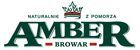 Browar Amber znowu pionierem. Nowe inwestycje w lokalnym browarze.Browar Amber, znany z innowacyjności, wprowadza zmiany w opakowaniach swoich produktów.Przypomnijmy, Browar Amber jako pierwszy z polskich browarów wprowadził na rynek ciemne piwo specjalne Koźlak w malowanej butelce a rok później niepasteryzowane Piwo Żywe. Na początku XXI wieku była to duża innowacja. Dziś z tych pomysłów czerpią inne regionalne browary. 
Taki kierunek, stawiający na rozwój piw niszowych, to sposób na skuteczną rywalizację z koncernowymi produktami.W tym roku, Browar Amber jako pierwszy z regionalnych browarów, zdecydował się na wprowadzenie dedykowanych butelek. Każda butelka piw marek z półki premium zdobiona jest embosowaną pieczęcią z hasłem: "Naturalnie z Pomorza" oraz napisem: "Browar Amber Specjalność Regionu".W embossowane butelki już jakiś czas temu zainwestowały koncernowe browary. To ogólnoświatowa tendencja. Do niedawna taka technologia nie była dostępna dla mniejszych.Browar Amber zdecydował się wprowadzić nową butelkę , aby wyróżnić swoje piwa spośród poszerzającej się stale oferty piw Browarów Regionalnych. Obecnie wprowadzana butelka ma również inne zadanie: połączenie wszystkich marek premium Browaru AMBER w jedną spójną linię  piwnych „ Specjalności Regionu Pomorza”. Browar Amber jako jedyny do tej pory w Polsce Browar Regionalny zyskał taki wyróżnik produktu.Dedykowana butelka Browaru AMBER zastąpiła wysłużoną już i powszechnie stosowaną butelkę typu Vichy.